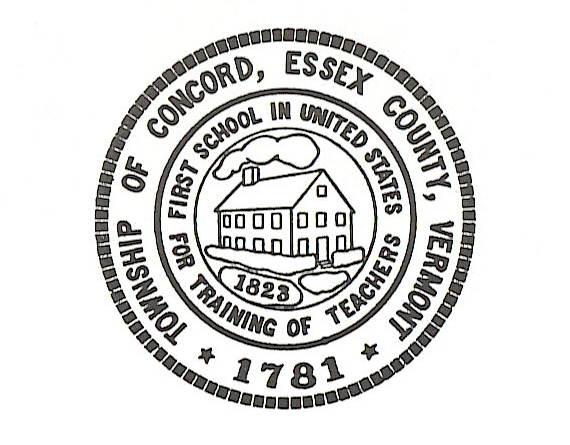 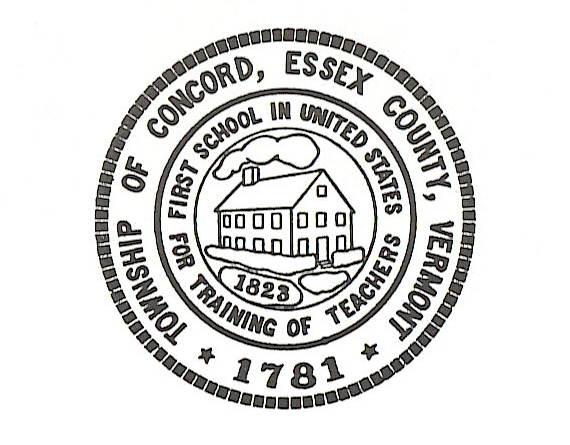 Concord Selectboard Regular Meeting MinutesTuesday, December 5, 2023 at 6:00pmMunicipal Building Unofficial CopySelectboard                                          Town Treasurer                   Sheriff’s Department                              Bill Humphrey-Chairman                     Audra Girouard                      Trevor Colby-SheriffChris Fournier-Vice-Chairman                                                                    George Morehouse                               Town Clerk                           KATV                                                              Shannon Chapman                                Linda Blakslee-Absent          ?         Denis LaMadeleine                                                                                                                                                                                                                          Road Commissioner                   Selectboard Admin. Asst.                   Dane Thorgalsen-Absent                Susan LaMadeleine                                                                                                                                            Grant Admin.                                                                                                                                                                                                                                                                                                                                                                                                                                                                             Zoning Administrator                        Joel Schwartz                                  Matt Walsh                                                                        Call to Order                                                                                      Bill H. called the meeting to order at 6:00pm.Approval of AgendaChris F. made a motion to approve the Agenda.  Denis L.  2nd. Motion passed 5-0.Approval of the November 7, 2023 Regular Meeting Minutes Chris F. made a motion to approve the November 7, 2023 regular meeting minutes.  Denis L. 2nd.  Motion passed 5-0.  Citizen’s ConcernsNone Old BusinessTown Clerk-AbsentSusan L. presented a quote from W.B Mason for a new copier for the Town Clerk’s Office in the amount of $3,999.00.George M. made a motion to purchase a new copier from WB Mason I the amount of $3999.00.  Chris F. 2nd.  Motion passed 5-0.Town TreasurerAudra G. stated that the monthly reports had been emailed and that the monthly warrants were on the table for review.   Audra G. requested that the Board make a motion to pay the Assessors for the statistical reappraisal out of the Reappraisal Fund. Chris F. made a motion to pay the Assessors from the Reappraisal Fund.  George M. 2nd.  Motion passed 5-0.  Road Commissioner-AbsentZoning AdministratorMatt W. stated that he will start doing office hours in the Spring when it starts to get busy.  For now it will remain by appointment only.  He also updated the Board on current permits, sight visits and appointments.Planning & Zoning Board-AbsentGrant AdministratorJoel S. stated that he has spoken to the Preservation Trust and stated that projects will tentatively be starting in the 2024 on the Town Hall.New BusinessSheriff Trevor ColbySheriff Colby stated that there will be an amendment to the Law Enforcement Service Contact due to a State amendment Sec.5 V.S.A. § 291a. CONTRACTS.  Stating that reports will be provided to the Town on a quarterly basis.  Reports will be an Incident Report and a Total Traffic Citation Report.  The reports will NOT have names or addresses.Shannon C. made a motion to accept the amendments to the Law Enforcement Service Contract and to authorize the Chairman, Bill Humphrey to sign.  Chris F. 2nd.  Motion passed 5-0.Danny Austin Hearing-Dec 11th, 2023Does the Board wish to continue the case?Consensus of the Board is to continue with the case.Appoint new Zoning AdministratorChris F. made a motion to appoint Matthew Walsh as the Town Zoning Administrator.  Denis L. 2nd.  Motion passed 5-0.Cemetery Committee-NoneARPA Projects & Discussions—Implementations GoalsChris F. provided a contract from EHDanson Associates, PLLC for signature, which was discussed and approved at the November Selectboard Meeting.Chris F. made a motion for Bill Humphrey-Chairman to sign the contract.  Shannon C. 2nd.  Motion passed 5-0.Chris F. made a motion for the Treasurer to pay the contract out of the ARPA Funds.  Denis L. 2nd.  Motion passed 5-0.Other-NoneExecutive Session:  If discussion warrant, and the Board so votes, some items may be held in Executive Session-NoneAdjournmentDenis L. made a motion to adjourn at 6:45pm.  Chris F. 2nd. Motion passed 5-0.Respectfully submitted,                                              Date: _______________________________________                                   ______________________Bill Humphrey-Chairman                                          Shannon Chapman________________________                                   ______________________Chris Fournier-Vice-Chairman                                  Denis LaMadeleine________________________George Morehouse                                                    Posted: December 7, 2023